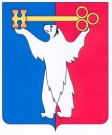 АДМИНИСТРАЦИЯ ГОРОДА НОРИЛЬСКАКРАСНОЯРСКОГО КРАЯРАСПОРЯЖЕНИЕ26.02.2018	                                         г. Норильск	          	        	                № 30-оргОб утверждении Положения о проведении благотворительной акции «Сохраним память Великой Победы!» на территории муниципального образования город Норильск в 2018 годуВ целях оказания адресной материальной помощи ветеранам Великой Отечественной войны, а также привлечения к участию в проведении благотворительной акции «Сохраним память Великой Победы!» на территории муниципального образования город Норильск граждан, организаций и предприятий             муниципального образования город Норильск,1. Утвердить Положение о проведении благотворительной акции «Сохраним память Великой Победы!» (далее - Акция) на территории муниципального образования город Норильск (прилагается).2. Утвердить состав Штаба по обеспечению и организации проведения Акции на территории муниципального образования город Норильск (далее - Штаб) (прилагается).3. Утвердить состав рабочей группы по проведению Акции в Центральном районе муниципального образования город Норильск (прилагается).4. Утвердить состав рабочей группы по проведению Акции в районе Талнах муниципального образования город Норильск (прилагается).5. Утвердить состав рабочей группы по проведению Акции в районе Кайеркан муниципального образования город Норильск (прилагается).6. Утвердить состав рабочей группы по проведению Акции в поселке Снежногорск муниципального образования город Норильск (прилагается).7. Руководителям рабочих групп организовать работу по проведению Акции на территории муниципального образования город Норильск на подведомственной территории муниципального образования город Норильск в соответствии с Положением, утвержденным пунктом 1 настоящего распоряжения.8. Управлению по молодежной политике и взаимодействию с общественными объединениями Администрации города Норильска обеспечить информационное сопровождение Акции в соответствии с Положением, утвержденным пунктом 1 настоящего распоряжения.9. Управлению социальной политики Администрации города Норильска не позднее 25.04.2018 определить список ветеранов Великой Отечественной войны, передачу денежных средств которым необходимо осуществить путем перечисления на расчетный счет, открытый в кредитной организации Российской Федерации, и направить данный список в адрес Управления по молодежной политике и взаимодействию с общественными объединениями Администрации города Норильска.10. Финансовому управлению Администрации города Норильска произвести финансирование расходов, связанных с организацией и проведением Акции, в пределах утвержденных бюджетных ассигнований, предусмотренных на эти цели мероприятиями муниципальной программы «Молодежь муниципального образования город Норильск в XXI веке» на 2017-2020 годы, утвержденной постановлением Администрации города Норильска от 07.12.2016 № 584.11. Муниципальному бюджетному учреждению «Автохозяйство»                  обеспечить автотранспортное обслуживание организаторов Акции согласно заявкам Управления по молодежной политике и взаимодействию с общественными объединениями Администрации города Норильска в период проведения Акции в соответствии с Положением, утвержденным пунктом 1 настоящего распоряжения.12. Опубликовать настоящее распоряжение в газете «Заполярная правда» и разместить его на официальном сайте муниципального образования город Норильск.13. Настоящее распоряжение вступает в силу с даты его подписания и распространяет свое действие на правоотношения, возникшие с 01.02.2018.Глава города Норильска		 					          Р.В. АхметчинУТВЕРЖДЕНОраспоряжением Администрации города Норильскаот 26.02.2018 № 30-оргПОЛОЖЕНИЕо проведении благотворительной акции «Сохраним память Великой Победы!»на территории муниципального образования город Норильск в 2018 годуОБЩИЕ ПОЛОЖЕНИЯ1.1. Благотворительная акция «Сохраним память Великой Победы!» на территории муниципального образования город Норильск (далее - Акция) проводится в честь 73-й годовщины Победы в Великой Отечественной войне.1.2. Акция позволит объединить усилия жителей и органов местного самоуправления муниципального образования город Норильск, представителей общественных организаций, учреждений и предприятий всех форм собственности, осуществляющих свою деятельность на территории муниципального образования город Норильск по сбору денежных средств для оказания материальной помощи ветеранам Великой Отечественной войны, проживающим на территории муниципального образования город Норильск.1.3. Целями Акции являются:- патриотическое и духовно-нравственное воспитание общества и, прежде всего, молодежи муниципального образования город Норильск, уважение к своей истории и сохранение традиций на территории муниципального образования город Норильск.1.4. 	Задачи Акции: - сбор денежных средств;- оказание адресной помощи ветеранам Великой Отечественной войны, как знак особой признательности и благодарности старшему поколению за ратный и трудовой подвиг в годы Великой Отечественной войны;1.5. 	Инициаторами Акции являются:- Управление по молодежной политике и взаимодействию с общественными объединениями Администрации города Норильска;- благотворительный фонд «Социальных программ «Территория добра»; - муниципальное бюджетное учреждение «Молодёжный центр».1.6. Организатором Акции является Управление по молодежной политике и взаимодействию с общественными объединениями Администрации города Норильска.1.7. Участниками Акции являются:- организации, учреждения и предприятия всех форм собственности, осуществляющие свою деятельность на территории муниципального образования город Норильск;- жители муниципального образования город Норильск, разделяющие цели и задачи Акции и идеи благотворительности.ПОРЯДОК И СРОКИ ПРОВЕДЕНИЯ АКЦИИ2.1.	Период проведения Акции с 01 марта 2018 года по 04 мая 2018 года.2.2. Организация и проведение Акции, обеспечение контроля за проведением Акции, координация действий инициаторов, организаторов и участников Акции осуществляется Штабом по обеспечению и организации проведения Акции на территории муниципального образования город Норильск (далее - Штаб) и рабочими группами по проведению Акции на территории муниципального образования город Норильск по Центральному району, району Талнах, району Кайеркан и поселку Снежногорск муниципального образования город Норильск (далее - рабочие группы).2.3. Решения Штаба по вопросам организации и проведения Акции принимаются на заседаниях Штаба и оформляются протоколом.2.4. Решения рабочих групп по вопросам проведения Акции принимаются на заседаниях рабочих групп и оформляются протоколом, который в течение 3-х рабочих дней со дня подписания направляется в адрес Управления по молодежной политике и взаимодействию с общественными объединениями Администрации города Норильска. 2.5. В ходе реализации Акции:2.5.1. Управление по молодежной политике и взаимодействию с общественными объединениями Администрации города Норильска осуществляет информационное сопровождение Акции, путем предоставления информационных материалов о проведении Акции средствам массовой информации, волонтерам и другим заинтересованным лицам.2.5.2. Организации, учреждения и предприятия различных форм собственности осуществляют сбор денежных средств в трудовых коллективах.Собранные денежные средства: - перечисляются на расчетный счет благотворительного фонда «Социальных программ «Территория Добра» через оператора зала обслуживания физических лиц любого Норильского отделения № 8646 Красноярского отделения Сибирского банка ПАО «Сбербанк» (далее - филиал Сбербанка), расположенного на территории муниципального образования город Норильск, с обязательной пометкой в строке квитанции «назначение платежа» - «благотворительное пожертвование по акции «Сохраним память Великой Победы!»;- вносятся наличными в ящики - накопители, расположенные по адресам, указанным в пункте 2.5.3 настоящего Положения;- вносятся наличными или перечисляются с карты участника Акции на расчетный счет благотворительного фонда «Социальных программ «Территория Добра» через кнопку акции «Сохраним память Великой Победы!» в банкоматах филиалов Сбербанка.Если денежные средства будут перечислены на расчетный счет без обязательной пометки в строке квитанции «назначение платежа», благотворительный фонд «Социальных программ «Территория Добра» учитывает данное пожертвование как благотворительное пожертвование на ведение своей уставной деятельности.2.5.3. Управление по молодежной политике и взаимодействию с общественными объединениями Администрации города Норильска совместно с представителями рабочих групп и благотворительного фонда «Социальных программ «Территория добра» в период с 01.03.2018 по 15.03.2018 устанавливают ящики - накопители по следующим адресам:- район Центральный города Норильска:ул. Нансена, д. 69 (АДЦ); пл. Металлургов, д. 10 (магазин «Подсолнух»);ул. Кирова, д. 13 (магазин «Жар. Птица»);ул. Талнахская, д. 30 (магазин «Жар. Птица»);ул. Севастопольская, д. 4 (БФ «Территория добра»);ул. Советская, д. 9 (МБУ «Молодежный центр»)- район Талнах города Норильска:ул. Рудная, д. 7 «А», (магазин «Океан»); ул. Бауманская, д. 9 (магазин «Подсолнух»); ул. Строителей, д. 17 (МБУК «КДЦ «им. В. Высоцкого); - район Кайеркан города Норильска:ул. Надеждинская, д. 14 (магазин «Подсолнух»);ул. Шахтерская, д. 12 (магазин «Океан»);ул. Шахтерская, д. 14 (МБУК «КДЦ «Юбилейный»);ул. Победы, д. 1 «а» (магазин «Зеленая линия»);- поселок Снежногорск:ул. Хантайская Набережная, д. 10 (административное здание «Общественный центр»).2.5.4. Для подведения итогов Акции рабочими группами не позднее 20.04.2018 формируются и утверждаются счетные комиссии по одной в каждом административном районе города Норильска и в поселке Снежногорск из представителей следующих организаций, учреждений и предприятий:- молодёжных общественных объединений, организаций соответствующего административного района города Норильска, поселка Снежногорск;- благотворительного фонда «Социальных программ «Территория добра»;- Норильского городского Совета депутатов (по согласованию).2.5.5. 03.05.2018 в 10.00 счетные комиссии каждого административного района города Норильска производят сбор, вскрытие ящиков-накопителей и пересчет собранных денежных средств. Сумма собранных денежных средств фиксируется в актах, которые подписываются всеми членами счетной комиссии. После чего ответственный представитель счетной комиссии вносит денежные средства на расчетный счет благотворительного фонда «Социальных программ «Территория добра». Оформленный акт направляется в адрес Управления по молодежной политике и взаимодействию с общественными объединениями Администрации города Норильска в день его подписания.2.5.6. 04.05.2017 в 12.00 представители благотворительного фонда «Социальных программ «Территория добра» обналичивают собранные денежные средства с расчетного счета и совместно с представителями Управления по молодежной политике и взаимодействию с общественными объединениями Администрации города Норильска, рабочих групп и счетных комиссий каждого административного района города Норильска распределяют денежные средства в равных долях по конвертам для последующего вручения ветеранам Великой Отечественной войны.2.6. Вручение конвертов ветеранам Великой Отечественной войны производится на праздничном мероприятии, посвященном 73-ой годовщине Победы в Великой Отечественной войне.2.7. В случае отсутствия у ветеранов Великой Отечественной войны возможности личного участия в праздничном мероприятии, указанном в пункте 2.6 настоящего Положения, передача денежных средств осуществляется в срок до 04.05.2018 следующими способами:- путем вручения ветерану конверта с собранными денежными средствами по месту жительства ветерана Великой Отечественной войны уполномоченными Штабом представителями;- путем перечисления денежных средств на расчетный счет ветерана Великой Отечественной войны, открытый в кредитной организации Российской Федерации.2.8. Отчет о проведении благотворительной Акции доводится до жителей муниципального образования город Норильск через средства массовой информации и сайт муниципального образования город Норильск - www.norilsk-city.ru.3. КОНТАКТНАЯ ИНФОРМАЦИЯ ОРГАНИЗАТОРОВ И УЧАСТНИКОВ АКЦИИ:Центральный район города Норильска:- отдел молодежной политики Управления по молодежной политике и взаимодействию с общественными объединениями Администрации города Норильска, Ленинский пр., д.21, (3919) 43-70-70;- благотворительный фонд «Социальных программ «Территория добра», контактный тел. (3919) 46-52-22;- муниципальное бюджетное учреждение «Молодежный центр»,                   ул. Советская, д. 9, контактный тел. (3919) 46-01-80.Район Кайеркан города Норильска:- муниципальное бюджетное учреждение «Молодежный центр»,                   ул. Школьная, д. 10, контактный тел. (3919) 39-14-88.Район Талнах города Норильска:- муниципальное бюджетное учреждение «Молодежный центр»,                  ул. Кравца д. 22, контактный тел. 45-22-55.УТВЕРЖДЕНраспоряжениемАдминистрации города Норильскаот  26.02.2018 № 30-оргСостав Штабапо обеспечению и организации проведения благотворительной акции «Сохраним память Великой Победы!» на территории муниципального образования город НорильскУТВЕРЖДЕН распоряжением Администрации города Норильскаот  26.02.2018 № 30-оргСостав рабочей группыпо проведению благотворительной акции «Сохраним память Великой Победы!» на территории муниципального образования город Норильск по Центральному району города НорильскаУТВЕРЖДЕН распоряжением Администрации города Норильска от  26.02.2018 № 30-оргСостав рабочей группыпо проведению благотворительной акции «Сохраним память Великой Победы!» на территории муниципального образования город Норильск по району Талнах города НорильскаУТВЕРЖДЕН распоряжением Администрации города Норильска от  26.02.2018 № 30-оргСостав рабочей группыпо проведению благотворительной акции «Сохраним память Великой Победы!» на территории муниципального образования город Норильск по району Кайеркан города НорильскаУТВЕРЖДЕН распоряжением Администрации города Норильскаот  26.02.2018 № 30-оргСостав рабочей группыпо проведению благотворительной акции «Сохраним память Великой Победы!» на территории муниципального образования город Норильск по поселку СнежногорскАхметчинРинат Вячеславович Коростелева Наталья МихайловнаШевченкоМихаил ФедоровичНедбайло Елена васильевнаГороваяСветлана Николаевна - Глава города Норильска, начальник штаба- заместитель Главы города Норильска по социальной политике, заместитель начальника штаба по Центральному району- заместитель Главы города Норильска по району Талнах - Начальник Талнахского территориального управления, заместитель начальника штаба по району Талнах- заместитель Главы города Норильска по району Кайеркан - Начальник Кайерканского территориального управления, заместитель начальника штаба по району Кайеркан- заместитель Главы города Норильска по поселку Снежногорск - Начальник Снежногорского территориального управления, заместитель начальника штаба по поселку СнежногорскЧлены Штаба:ЛеуЛидия Александровна- начальник Управления по молодёжной политике и взаимодействию с общественными объединениями Администрации города Норильска БабуринаСветлана Викторовна- начальник Управления социальной политики Администрации города НорильскаЛозинский Владимир Петрович- начальник мобилизационного отдела Администрации города НорильскаВедерниковВладимир Анатольевич- председатель местной общественной организации «Норильский городской совет ветеранов войны и труда» (по согласованию)Дунаева Наталья Петровна- представитель Управления региональных проектов ЗФ ПАО «ГМК «Норильский никель» (по согласованию)ОнищенкоСергей Иванович- управляющий Норильским отделением Красноярского отделения № 8646 Сибирского банка ПАО «Сбербанк России» (по согласованию)НемтиноваЕлена Александровна- главный специалист отдела пресс-службы Управления обеспечения деятельности Администрации города Норильска (по согласованию)Солодовник Наталья Николаевна- председатель благотворительного фонда «Социальных программ «Территория добра» (по согласованию)ДорохинСергей Петрович- директор МБУ «Автохозяйство»Коростелева Наталья Михайловна - заместитель Главы города Норильска по социальной политике, руководитель рабочей группыЛеу Лидия Александровна- начальник Управления по молодежной политике и взаимодействию с общественными объединениями Администрации города Норильска, заместитель руководителя рабочей группыТихоновЕвгений Юрьевич- начальник отдела молодежной политики Управления по молодежной политике и взаимодействию с общественными объединениями Администрации города Норильска, секретарь рабочей группыЧлены рабочей группы:Бабурина Светлана Викторовна- начальник Управления социальной политики Администрации города НорильскаГолуб Михаил Иванович - начальник Управления по спорту Администрации города НорильскаКолинАндрей Геннадьевич- начальник Управления общего и дошкольного образования Администрации города НорильскаСубочеваИрина Николаевна- начальник Управления по делам культуры и искусства Администрации города НорильскаКаминскийДенис Сергеевич- депутат Норильского городского Совета депутатов (по согласованию)Солодовник Наталья Николаевна- председатель благотворительного фонда «Социальных программ «Территория добра» (по согласованию)ВедерниковВладимир Анатольевич- председатель местной общественной организации «Норильский городской совет ветеранов войны и труда» (по согласованию)ШевченкоМихаил Федорович- заместитель Главы города Норильска по району Талнах - Начальник Талнахского территориального управления, руководитель рабочей группыСоколов  Андрей Александрович- заместитель начальника Талнахского территориального управления, заместитель руководителя рабочей группыКочергина Оксана Анатольевна- начальник организационного отдела Талнахского территориального управления, секретарь рабочей группыЧлены рабочей группы:АнвароваИльмира Александровна- главный специалист организационного отдела Талнахского территориального управленияСкорик Татьяна Васильевна- депутат Норильского городского Совета депутатов (по согласованию)ШутовЮрий Владимирович- начальник отдела по городскому хозяйству Талнахского территориального управленияКолыбельниковАлександр Александрович - специалист по работе с молодежью                         МБУ «Молодежный центр» (по согласованию)Недбайло Елена Васильевна- заместитель Главы города Норильска по району Кайеркан – начальник Кайерканского территориального управления, руководитель рабочей группыАнтиповаОльга Васильевна- заместитель начальника отдела по управлению городским хозяйством и работе с населением Кайерканского территориального управления, секретарь рабочей группыЧлены рабочей группы:Члены рабочей группы:ДавыдоваИнна Александровна- директор МБУК «КДЦ «Юбилейный»КогерИрина Ивановна- заместитель начальника отдела организации и мониторинга общего образования Управления общего и дошкольного образования Администрации города НорильскаКутинаЛилия Равилевна- специалист по работе с молодежью                        МБУ «Молодежный центр» (по согласованию)ШпетнаяНина Михайловна- депутат Норильского городского Совета депутатов, директор МБОУ «Гимназия №11 имени Б.И. Колесникова»Горовая Светлана Николаевна- заместитель Главы города Норильска по поселку Снежногорск – Начальник Снежногорского территориального управления,руководитель рабочей группыЧлены рабочей группы:Члены рабочей группы:ВоронинаСветлана Владимировна- директор МБОУ «СОШ № 24»МартыноваЕлена Владимировна- главный специалист общего отдела Снежногорского территориального управленияПотаповАлексей Владимирович- директор Усть-Хантайской ГЭС ОАО «Норильско-Таймырская энергетическая компания» (по согласованию)